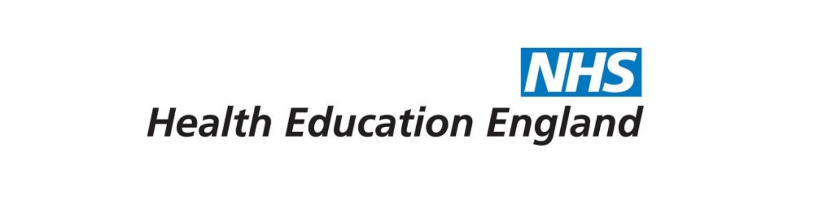 PH registrar placement : Placement Exit Interview templateThe purpose of the placement exit interview is to review the training opportunity and identify areas of good practice and areas where improvement could be made by either the location or training programme as a whole.The exit interview should take place between the PH trainee and their clinical supervisor. This form should be completed by the trainee in discussion with the clinical supervisor.Please could the Training Lead send the completed form to:  phschool.eoe@hee.nhs.uk.Name of Location:Name of Trainee:	Name of Clinical Supervisor:Name of Training Lead:Dates at placement (from and to):ST level:Date of interview: Was the interview completed with a CPH or independently by trainee:Learning needs and objectivesDid you agree your learning needs at the start of the placement?What were your overall main objectives for this placement? (Learning Outcomes can be listed where applicable)Overall, do you think you have achieved your objectives for this placement? On a scale of 1-4 how well do you think that these objectives were met? If not, what else would you like to have achieved and why has it not been possible?InductionHow beneficial was your placement induction? On a scale of 1-4  how would you rate the pre-placement process? What would be your suggestions for improvement?SupervisionHow often and for how long did you meet with your trainer/supervisor?Do you feel that the frequency and length of your meetings was sufficient?Overall placement experienceOverall on a scale of 1-4 how would you rate the overall learning experience?What have been the strengths of the placement for you?What aspects of the placement could be improved upon, and how could they be improved?If you could redo this training placement again what would you do differently?What could the trainer or training location as a whole do differently?What changes would have created the biggest impact on the training/educational value of the placement?Additional commentsCould you identify other team members who you think would make good project supervisors? If so, who are they and what sort of projects might they be best suited to supervise? Are there any specific learning opportunities that you would recommend to other Public Health registrars in other placements?Are there any other points you would like to mention?Thank you for completing this exit questionnaire, we value your feedback. 